Published  7 November 2023|   Bishop of Durham’s Office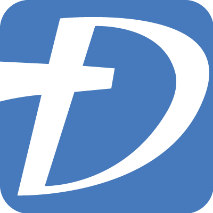 DIOCESE OF DURHAMMovement of Clergy: November-December 2023DIOCESE OF DURHAMMovement of Clergy: November-December 2023DIOCESE OF DURHAMMovement of Clergy: November-December 2023DIOCESE OF DURHAMMovement of Clergy: November-December 2023NameNameCurrent PostNew PostEffective Date(1)  MOVEMENT TO OR WITHIN THE DIOCESE:(1)  MOVEMENT TO OR WITHIN THE DIOCESE:(1)  MOVEMENT TO OR WITHIN THE DIOCESE:Chater, The Revd Nichola CarlaChater, The Revd Nichola CarlaMSE Associate Minister Durham St Margaret, Neville’s Cross St John and Bearpark St Edmund To be also Honorary Non-Residentiary Canon of Durham Cathedral26.11.23Parker, The Revd Dr Emma LouiseParker, The Revd Dr Emma LouiseDeputy Warden, Cranmer Hall, St John’s College, Durham UniversityTo be also Honorary Non-Residentiary Canon of Durham Cathedral26.11.23Wort, The Revd GavinWort, The Revd GavinLead Chaplain, Durham UniversityTo be also Honorary Non-Residentiary Canon of Durham Cathedral26.11.23(2)  MOVEMENT FROM THE DIOCESE:(2)  MOVEMENT FROM THE DIOCESE:Burette, The Revd Dr Stephanie Colette OdetteBurette, The Revd Dr Stephanie Colette OdetteChaplain & Solway Fellow, University College, Durham UniversityChaplain, Lady Margaret Hall, Oxford University (Oxford)31.12.23(3)  RESIGNATIONS:(3)  RESIGNATIONS:Cleugh, The Revd David RobertCleugh, The Revd David RobertChaplain, HMP Durham05.11.23(4)  RETIREMENTS:(4)  RETIREMENTS:Wallbank, The Revd Alison PatriciaWallbank, The Revd Alison PatriciaHfD Associate Minister Eggleston Holy Trinity with Middleton in Teesdale with Forest and Frith in Plurality01.11.23West, The Revd Andrew VictorWest, The Revd Andrew VictorChaplain, HMP Frankland30.11.23Anderson, The Revd Canon AnnAnderson, The Revd Canon AnnTeam Rector, Great Aycliffe31.12.23Anderson, The Revd JeffreyAnderson, The Revd JeffreyTeam Vicar, Great Aycliffe31.12.23Grieve, The Revd Canon Frances JaneGrieve, The Revd Canon Frances JaneVicar, Wheatley Hill, Thornley and Wingate with Hutton Henry and Haswell and Shotton in Plurality31.12.23Harrison, The Revd Paul ThomasHarrison, The Revd Paul ThomasVicar, New Seaham31.12.23Hendry, The Revd RosemaryHendry, The Revd RosemarySSM Assistant Priest, Greenside St John31.12.23